CAMPUS CHAPECÓPROGRAMA DE PÓS-GRADUAÇÃO EM CIÊNCIAS BIOMÉDICAS - PPGCBRELATÓRIO SEMESTRAL DE BOLSA DADOSNome do bolsista: Instituição: Data: Nível do curso: PPG: Área de concentração: Área do conhecimento: Linha de estudo: Nome do orientador: Título do trabalho: Este trabalho possui uma data de defesa definida: Justificativa: RESUMO DA DISSERTAÇÃO Palavras-chave: 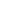 DESCRIÇÃO DAS ATIVIDADES ACADÊMICASPublicações apresentadas e coordenadas idêntica ao currículo LattesINFORMAÇÕES SOBRE O ANDAMENTO DA PESQUISA E REDAÇÃO DA DISSERTAÇÃO PARTICIPAÇÃO EM EVENTOS E BANCAS DO PPGCBPARTICIPAÇÃO EM EVENTOS CIENTÍFICOS 